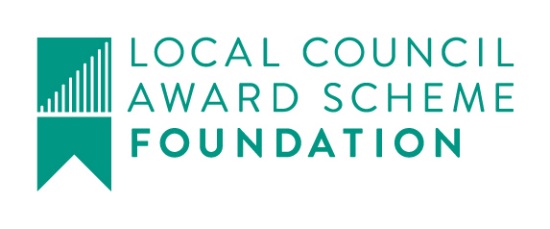 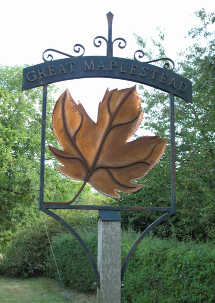   Great Maplestead Parish Council Members of the Great Maplestead Parish Council you are hereby summonsed to attend a PARISH COUNCIL MEETING of Great Maplestead Parish Council at the Village Hall, Great Maplestead on Wednesday 28th March 2018 at 7.30pm for the purpose of transacting the following business:	AGENDAApologies and reasons for absence  Minutes of previous meeting – Councillors are asked to agree the minutes of the Parish Council meeting held on the 10th January 2018 as a true and accurate account of proceedings of the meeting.Declarations of Interest (existence and nature) with regard to items on the agenda. Members of the Council are advised to declare the existence and nature of any ‘Disclosable Pecuniary’, ‘Other Pecuniary’ or ‘Non-Pecuniary’ interests relating to items on the agenda.County and District Matters – Updates and notifications to be received.Officers Reports & Information Exchange – No business decisions may be made.Public question time with respect to items on the agenda and other matters of mutual interest.Note: When the Council starts to discuss any item on the agenda where a member has an interest, the member with that interest must have regard to the Code of Conduct and make the necessary disclosure and leave the meeting where appropriate.  The maximum time allowed for public question time is 10 minutes or at the Chairman’s discretion.  At the close of this item members of the public will no longer be able to address the Council except at the invitation of the Chairman; members with Disclosable or Other Pecuniary interests will not be allowed to speak or address the Council on those interests unless a dispensation has been approved.Progress Updates – Clerk to report on actions from the 10th January 2018 meeting.	GDPR Update8.	Business Items8.1	Roadside Sign, Purls Hill – To consider complaints received from residents regarding erection of new sign.8.2	The Maplesteads Commemoration of 100th Anniversary of the end of WWI – Request for the council to consider financial contribution towards village event8.3	Explore Parishioner Adoption of Parish Furniture – Carried forward from January 2018 	meeting8.4	Proposal for Replacement Play Equipment & Safety Floor Tiles – Renewed proposition to be agreed and request for supporting S106 funding approved.8.5	BDC Annual Street Cleansing Agreement – Agreement to be approved. 9.	Financial Report9.1 	Current bank balances:-9.2 	Noting of sums received:-9.3 	Ratification of payments made:-	DD E-ON Quarterly Electric – Street Lighting						        £20.39	Transfers	None    	Payment(s) to be made requiring approval:-         	Cheque – Trustees of Great Maplestead Village Hall (Jan-Mar 2018 Hire)	       £26.0010.    Planning10.1	Application Decisions	17/02148/LBC St Giles Cottage, Lucking Street. Removal of rear lean-to part glazed, part corrugated cement based sheet roof covering and provision of natural grey slate and two conservation roof lights, red clay terracotta chimney pot and cowl and removal of plaster beneath existing opening. Granted 19 1 18	17/02226/FUL Monks Haven, Gestingthorpe Road. Erection of single storey rear extension. Granted 8 2 1810.2	Applications Received	None10.3	Proposed On-Line Planning Submissions for Consultees – Details received from BDC regarding a new Consultee Access portal for planning applications.11.	Correspondence – For notification	11.1	RCCE Essex Village of the Year Competition – Entry form received11.2	Basics Essex Accident Rescue Service – Donation request12.	Content for E-newsletter  13.	Items for the Next Agenda	Please note that no decisions can lawfully be made under this item, LGA 1972 section 12 10(2)(b) states that business must be specified, therefore the Council cannot lawfully raise matters for decision.14.	Date of next meeting:  Parish Assembly 18th April 2018 						Annual Meeting 23rd May 2018 at 7.30pm	 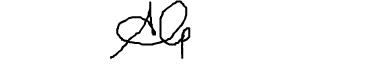 	Ann Crisp – Clerk		e-mail: anncrisp@greatmaplesteadpc.co.uk	Tel: 01787 460216   Current account:£35.84Reserve account:£5508.70   NWB Interest Paid Jan-Feb 2018   BACS HMR&C VAT Reimbursement   BACS Braintree District Council – S106 Money   BACS Essex County Council – Footpaths SLA27p£252.00 £782.00£357.39 